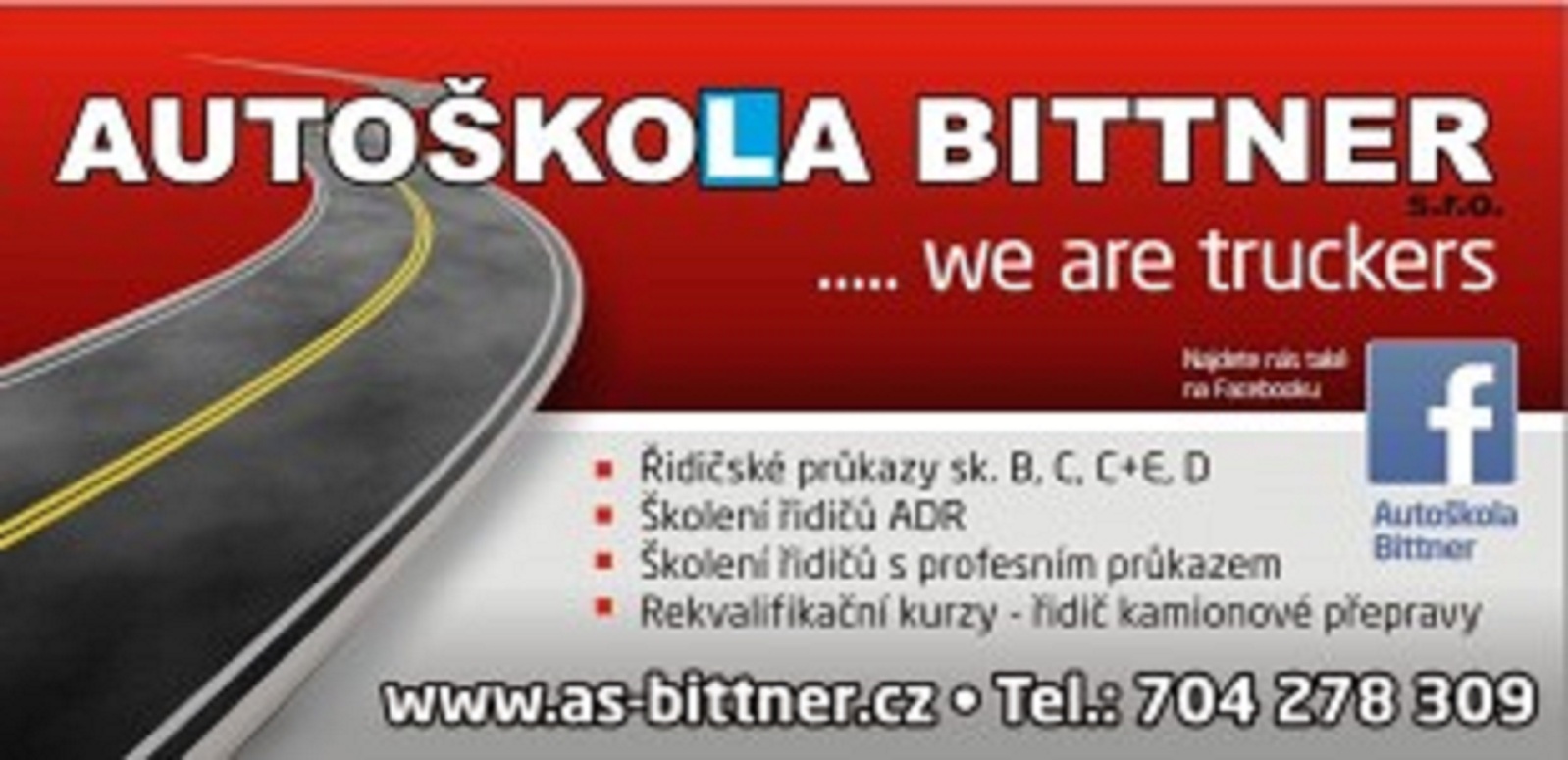      AUTOŠKOLA BITTNER s.r.o.centrum dopravního vzdělávání  9 května 26, 436 01  LITVÍNOV     tel: 731 814 402, e-mail: bittner@as-bittner.cz				O S V Ě D Č E N Í o školení defenzivní jízdyAUTOŠKOLA BTTNER s.r.o. potvrzuje absolvování kurzu defenzivní jízdy, jehož smyslem je zdokonalení odborné    způsobilosti řidičů souprav těžkých nákladních vozidel nad 12 t nejvyšší přípustné hmotnosti z hlediska předvídání vzniku možných rizikových situací a zafixování správných návyků a úkonů tak, aby se řidič do této situace vůbec nedostal. Vedlejším výrazným efektem je pak dosažení nižší spotřeby PHM.        Pan/Paní:             Evidenční číslo:             Datum narození:             Bydliště:             Termín a místo školení:Vydáno dne:								Jan BittnerPlatí do:                                                                Toto osvědčení má deklarativní charakter o absolvovaném školení.